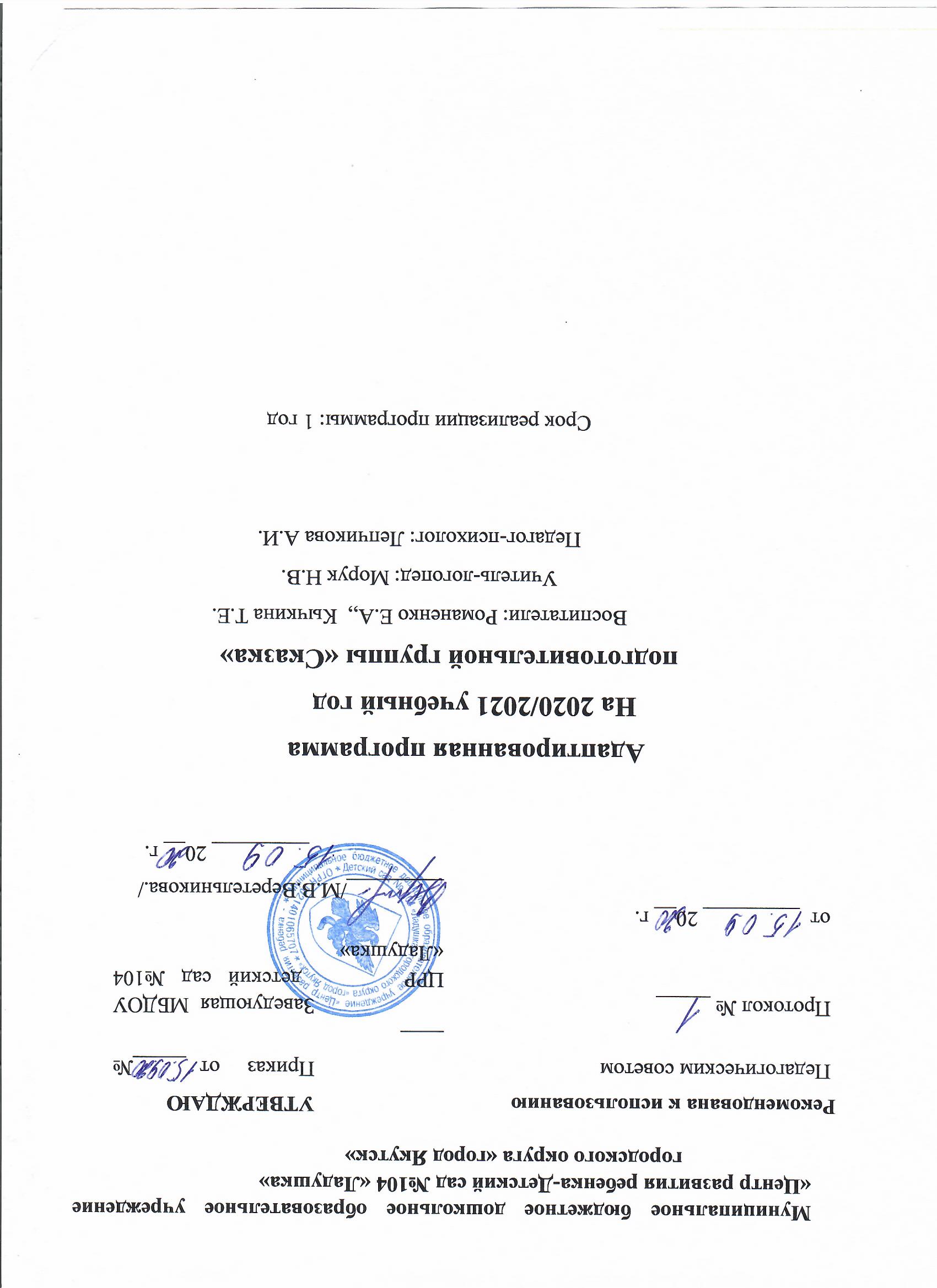 I. Целевой раздел.Пояснительная записка.Цели и задачи коррекционно-развивающей работы с детьми с ОВЗ.Коррекционно-развивающие принципы организации педагогического процесса.Психолого-педагогическая характеристика детей с ОВЗ (ТНР, ЗПР).Планируемые результаты освоения образовательной программы с детьми ОВЗ.Содержательный раздел.2.1. Коррекционно-развивающая работа по освоению детьми с ОВЗ образовательных областей:- социально-коммуникативное развитие- познавательное развитие.-речевое развитие-художественно-эстетическое развитие-физическое развитие.2.2. Целенаправленная работа с родителями детей с ОВЗ.III. Организационный раздел.3.1. Условия воспитания и обучения детей с ОВЗ:- оптимальный распорядок и режим дня, учебных нагрузок, индивидуальных занятий;- использование здоровьесберегающих, инновационных технологий, оригинальных методик.-формирование толерантности к детям с ОВЗ у нормально развивающихся детей и их родителей.3.2. Организация развивающей предметно-пространственной среды в группе.3.3 Методическое обеспечение по образовательным областям  Целевой раздел.                               1.1 Пояснительная записка.Основная адаптированная образовательная программа МБДОУ детского сада №104 «Ладушка» подготовительной группы «Сказка» разработана с учетом «Примерной адаптированной основной образовательной программой для детей с тяжелыми нарушениями речи (общим недоразвитием речи) с 3 до 7 лет» Нищевой Н.В., с учетом рекомендаций Т.Б. Филичивой, Г.В. Чиркиной «Устранение общего недоразвития речи детей дошкольного возраста», а также с учетом общеобразовательной программы дошкольного образования «От рождения до школы» под редакцией Н. Е. Вераксы, Т. С. Комаровой, М. А. Васильевой и предназначена для специалистов и воспитателей группы. Программа обеспечивает образовательную деятельность, работу по коррекции нарушений развития и социальную адаптацию воспитанников в группах компенсирующей направленности для детей с ограниченными возможностями здоровья (ОВЗ) с учетом особенностей их психофизического развития и индивидуальных возможностей Образовательная Программа разработана в соответствии с нормативно-правовыми актами:	- Федеральным законом РФ от 29.12.2012 N 273-ФЗ «Об образовании в Российской Федерации»;- «Санитарно-эпидемиологическими требованиями к устройству, содержанию и организации режима работы дошкольных организациях СанПиН 2.4.1.3049-13»;    - Конвенцией о правах ребенка, одобренной Генеральной Ассамблеей ООН 20 ноября 1989 г.;- Конституцией Российской Федерации от 12.12.1993;- Декларацией прав ребенка;                                                                                          - Приказом Министерства образования и науки Российской Федерации от 30 августа . N . «Об утверждении порядка организации и осуществления образовательной деятельности по основным общеобразовательным программам – образовательным программам дошкольного образования»;-Приказом Минобрнауки России от 17.10.2013 № 1155 «Об утверждении федерального государственного образовательного стандарта дошкольного образования».  .  Программа  направлена на:создание условий развития ребенка с ОВЗ, открывающих возможности для его позитивной социализации, личностного развития, развития инициативы и творческих способностей на основе сотрудничества со взрослыми и сверстниками и соответствующим возрасту видам деятельности;создание развивающей образовательной среды, которая представлена системой условий   социализации и индивидуализации детей.В Программе учитываются индивидуальные потребности ребенка, связанные с его жизненной ситуацией и состоянием здоровья;возможности освоения ребенком Программы на разных этапах ее реализации.Цели и задачи коррекционно-развивающей работы с детьми ОВЗ.При построении Программы учитывалось приоритетное направление коррекционной работы - выравнивание речевого и психофизического развития детей.  Основными целями Программы являются: -  Создание условий для развития ребенка, открывающих возможности для его позитивной социализации, его личностного развития, развития инициативы и творческих способностей на основе сотрудничества со взрослыми и сверстниками и соответствующим возрасту видам деятельности- Формирование  основ базовой культуры, всестороннее развитие физических, интеллектуальных, нравственных,  психических, эстетических и личностных качеств, формирование предпосылок учебной деятельности, сохранение и укрепление здоровья детей дошкольного возраста.-   Квалифицированная коррекция недостатков в речевом развитии, а также профилактика вторичных нарушений  в психическом и физическом развитии детейВ соответствии с поставленными целями, Образовательное учреждение решает задачи:- охрана и укрепление физического и психического здоровья детей, в том числе их эмоционального благополучия;- коррекция нарушений речевого и психофизического развития детей  с ограниченными возможностями здоровья через комплекс  медицинских, психолого-педагогических, гигиенических и коррекционных мероприятий, направленных на овладение детьми языковой системой со всеми её составляющими (фонетико-фонематическое развитие, общие речевые навыки, грамматический строй речи, связная речь), формирование коммуникативных навыков, усвоение элементов грамоты, что в дальнейшем обеспечивает психологическую готовность к школе и способствует преемственности со следующей ступенью системы общего образования.- обеспечение равных возможностей для полноценного развития каждого ребенка в период дошкольного детства независимо от места жительства, пола, нации, языка, социального статуса, психофизиологических и других особенностей (в том числе ограниченных возможностей здоровья);- обеспечение развития личности детей дошкольного возраста в различных видах общения и деятельности   с учетом их возрастных, индивидуальных, психологических и физиологических особенностей- обеспечение преемственности целей, задач и содержания образования, реализуемых в рамках образовательных программ различных уровней (далее - преемственность основных образовательных программ дошкольного и начального общего образования);- создание благоприятных условий развития детей в соответствии с их возрастными и индивидуальными особенностями и склонностями, развития способностей и творческого потенциала каждого ребенка как субъекта отношений с самим собой, другими детьми, взрослыми и окружающим миром;-совершенствование форм и методов формирования социального поведения ребенка через приобщение детей к культурным традициям города, общечеловеческим ценностям и актуализацию патриотического воспитания.- формирование социокультурной среды, соответствующей возрастным, индивидуальным, психологическим и физиологическим особенностям детей;- обеспечение психолого-педагогической поддержки семьи и повышения компетентности родителей (законных представителей) в вопросах развития и образования, охраны и укрепления здоровья детей.Программа включает следующие образовательные области: социально-коммуникативное развитие; познавательное развитие; речевое развитие; художественно-эстетическое развитие;физическое развитие.Целостность Программы обеспечивается установлением связей между образовательными областями, интеграцией усилий специалистов и родителей дошкольников. Основой Программы является создание оптимальных условий для коррекционной и образовательной работы и всестороннего гармоничного развития детей  с ОВЗ Коррекционно-развивающие принципы организации педагогического процесса.Основополагающими принципами Программы   являются следующие:Принцип индивидуального подхода предполагает всестороннее изучение воспитанников и разработку соответствующих мер педагогического воздействия с учетом выявленных особенностей (выбор форм, методов и средств обучения и воспитания с учетом индивидуальных образовательных потребностей каждого ребенка);Принцип поддержки самостоятельной активности ребенка (индивидуализации). Принцип социального взаимодействия предполагает создание условий для понимания и принятия друг с другом всех участников образовательного процесса с целью достижения плодотворного взаимодействия на гуманистической основе.Принцип междисциплинарного подхода. Принцип вариативности в организации процессов обучения и воспитания.Принцип партнерского взаимодействия с семьей.Принцип динамического развития образовательной модели детского сада.Психолого-педагогическая характеристика детей с ОВЗ (ТНР, ЗПР).Характеристика особенностей речевого и психофизического развития детей c ОВЗХарактер и особенности речевых и психофизических нарушений у детей с ОВЗ основывается на двух классификациях, которые рассматривают одни и те же явления с разных точек зрения и не противоречат одно другому, дополняют друг друга, т.к. ориентированы на решение разных задач процесса логопедического воздействия.Характеристика детей с общим недоразвитием речиГруппу посещают дети шестого и седьмого года жизни с тяжелыми нарушениями речи (общим недоразвитием речи II и III уровней речевого развития) в количестве 29 человек. Несмотря на различную природу дефектов, у этих детей имеются типичные проявления, указывающие на системное нарушение речевой деятельности. Одним из ведущих признаков является более позднее начало речи: первые слова проявляются к 2 – 3, а иногда и к 4 годам. Речь аграмматична и недостаточно фонетически оформлена. Наиболее выразительным показателем является отставание экспрессивной речи при относительно благополучном, на первый взгляд, понимании обращенной речи. Наблюдается недостаточная речевая активность, которая с возрастом, без специального обучения, резко падает. Однако дети достаточно критичны к своему дефекту.Неполноценная речевая деятельность накладывает отпечаток на формирование у детей сенсорной, интеллектуальной и аффективно-волевой сферы. Отмечается недостаточная устойчивость внимания, ограниченные возможности его распределения. При относительно сохранной смысловой, логической памяти у детей снижена вербальная память, страдает продуктивность запоминания. Они забывают сложные инструкции, элементы и последовательность заданий.У наиболее слабых детей низкая активность припоминания может сочетаться с ограниченными возможностями развития познавательной деятельности.Связь между речевыми нарушениями и другими сторонами психического развития обусловливает специфические особенности мышления. Обладая в целом полноценными предпосылками для овладения мыслительными операциями, доступными их возрасту, дети отстают в развитии словесно- логического мышления, без специального обучения с трудом овладевают анализом и синтезом, сравнением и обобщением.Наряду с общей соматической ослабленностью им присуще и некоторое отставание в развитии двигательной сферы, которая характеризуется плохой координацией движений, неуверенностью в выполнении дозированных движений, снижением скорости и ловкости выполнения. Наибольшие трудности выявляются при выполнении движений по словесной инструкции.Дети с общим недоразвитием речи отстают от нормально развивающихся сверстников в воспроизведении двигательного задания по пространственно-временным параметрам, нарушают последовательность элементов действия, опускают его составные части. Например, перекатывание мяча с руки на руку, передача его с небольшого расстояния, удары об пол с попеременным чередованием; прыжки на правой и левой ноге, ритмические движения под музыку. Отмечается недостаточная координация пальцев, кисти руки, недоразвитие мелкой моторики. Обнаруживается замедленность, застревание на одной позе.У дошкольников со вторым уровнем речевого развития при ОНР активный словарный запас составляет обиходная предметная и глагольная лексика. Пассивный словарный запас тоже снижен и не соответствует возрастной норме. Понимание обращенной речи затруднено. В самостоятельных высказываниях у детей есть простые нераспространенные предложения. При этом отмечаются грубые ошибки в употреблении грамматических конструкций:• смешение падежных форм;• в употреблении числа и рода глаголов, при изменении существительных по числам• отсутствие согласования прилагательных с существительными, числительных с существительнымиМного трудностей испытывают дети при пользовании предложными конструкциями: часто предлоги опускаются вообще, а существительное при этом употребляется в исходной форме. Возможна и замена предлога. Союзы и частицы употребляются редко.Типичны грубые нарушения слоговой структуры и звуконаполняемости слов. У детей выявляется недостаточность фонетической стороны речи (большое количество несформированных, искаженных звуков, полиморфные нарушения).У дошкольников с третьим уровнем речевого развития при ОНР в активной речи представлены простые распространенные предложения. Речь характеризуется элементами лексико-грамматического и фонетико-фонематического недоразвития. В активном словаре преобладают существительные и глаголы. Недостаточно слов, обозначающих качества, признаки, состояния предметов, действий. Неумение пользоваться способами словообразования создает трудности в использовании вариантов слов, детям не всегда удается подбор однокоренных слов, образование новых слов с помощью суффиксов и приставок. Нередко они заменяют название части предмета названием целого предмета, нужное слово другим, сходным по значению.В свободных высказываниях преобладают простые распространенные предложения, почти не употребляются сложные конструкции.Отмечается аграмматизм: ошибки в согласовании числительных с существительными, прилагательных с существительными в роде, числе, падеже. Большое количество ошибок наблюдается в использовании как простых, так и сложных предлогов.Более устойчивым становится произношение слов сложной слоговой структуры. Понимание речи приближается к норме.Из произношения звуков, остаются несформированными самые сложные в коррекционном плане фонемы: шипящие и соноры.Кроме этого в логопедической группе есть дети, которые имеют следующие особенности:выраженный негативизм (противодействие просьбам и инструкциям всех окружающих или конкретных лиц);агрессивность, драчливость, конфликтность;повышенную впечатлительность, застреваемость, нередко сопровождаемые навязчивыми страхами и запинками в речи;чувство угнетенности, состояние дискомфорта, иногда сопровождаемые потерей аппетита;энурез (недержание мочи);повышенную обидчивость, ранимость;склонность к болезненному фантазированию.Наличие указанных болезненных черт у детей с общим недоразвитием речи объясняется тем, что само недоразвитие речи, как правило, является следствием резидуально-органического поражения центральной нервной системы.Всестороннее знание возможных, а затем и подробное выявление имеющихся психологических особенностей воспитанников необходимо логопеду для определения тех черт и качеств дошкольника, которые могут быть скорректированы в ходе его обучения и воспитания. К ним относятся: познавательная деятельность (ее целенаправленность, продуктивность и пр.), эмоционально-волевая сфера, особенности мышления, запас знаний и сведений, состояние внимания и восприятия, личностные черты (интересы, самооценка, коммуникабельность и пр.).Моторная алалия.Многие дети этой группы отличаются общей моторной неловкостью, они с трудом переключаются с одного вида деятельности на другой. Автоматизированное выполнение тех или иных двигательных заданий и воспроизведение даже простых ритмов оказываются невозможными. Для многих из них характерны нарушения общего и орального праксиса. Указанные нарушения обычно сочетаются с недостаточностью фонематического восприятия.Незрелость эмоционально – волевой сферы у этих детей обычно сочетается с низкой умственной работоспособностью, эмоциональной лабильностью иногда- двигательной расторможенностью, повышенной аффективной возбудимостью, нередко с чертами дурашливости и преобладанием повышенного фона настроения по типу эйфории. Для некоторых из них, напротив, характерны повышенная тормозимость, неуверенность, медлительность, несамостоятельность. Эти дети обычно вялы и безынициативны. Их деятельность носит непродуктивный характер.Дети этой группы обычно испытывают выраженные затруднения при обучении их пониманию количественных отношений, представлений о числе и о натуральном ряде чисел. Катамнестическое изучение этих детей в процессе их обучения в специальной школе выявляет у них выраженные и стойкие затруднения в усвоении математики.При моторной алалии имеют место сложные дизонтогенетически – энцефалопатические нарушения. Характерными признаками моторной алалии являются следующие: выраженное недоразвитие всех сторон речи – фонематической, лексической, синтаксической, морфологической, всех видов речевой деятельности и всех форм устной и письменной речи.В дошкольном возрасте при моторной алалии отмечаются выраженные трудности в формировании звуковых образов слов: владея достаточным пассивным словарем, дети испытывают стойкие затруднения в назывании слов. Эта особенность определила название данного дефекта речи на основе предположения, что в его основе лежит недостаточность моторного звена речевой системы, в частности речевого праксиса. Однако дальнейшие исследования показали, что у детей с моторной алалией обычно имеются достаточные артикуляторные (моторные) возможности: все так называемые неречевые артикуляции им доступны, более того, они оказываются в состоянии правильно произносить большинство звуков или даже все звуки изолированно и в слогах. Но отличительной особенностью детей с моторной алалией является то, что они не могут реализовать эти возможности при произнесении слов. Поэтому характерным признаком моторной алалии является несформированность слоговой структуры слов, трудность актуализации даже хорошо знакомых слов. Имея довольно большой пассивный словарь. Дети затрудняются в назывании предметов, картинок и даже в повторении за логопедом отдельных слов, особенно сложной слоговой структуры. Искажения слоговой структуры слов в основном идут за счет ее упрощения – опускания звуков и слогов, перестановок, замен. Возникает явление, напоминающее афазию взрослых - литеральные (буквенные) и вербальные (словесные) парафазии. Характерны нестойкость и разнообразие этих замен. В одних случаях может отмечаться преобладание звуковых, в других - слоговых замен.При алалии нарушается процесс актуализации нужного слова по его звуковым, семантическим, ритмическим и морфологическим признакам. При этом наиболее трудными для актуализации оказываются слова, выражающие обобщения и абстрактные понятия и не несущие за собой конкретного зрительного представления. Эти трудности обуславливают частые паузы, остановки в речи и широкое использование детьми в общении мимики и жестов.Для детей с моторной алалией характерна крайне низкая речевая активность. При этом, чем выше интеллект ребенка и чем он критичнее относится к своей речи, тем более у него выражены вторичные компенсаторные формы общения с окружающими, с помощью мимики и жестов. Иногда подобная форма общения формируется у ребенка как реакция негативизма на предъявление ему непосильных требований, например, когда родители или логопед начинают поправлять ребенка, не понимают его искаженных по структуре слов или когда начинают «ставить» ему звуки.Более всего при моторной алалии страдает фразовая речь. В дошкольном возрасте в результате систематической логопедической работы дети могут воспроизвести лишь простые по синтаксической структуре предложения. При тяжелой форме моторной алалии среди членов распространенного предложения они выделяют только подлежащее и значительно реже сказуемое и без специального обучения не овладевают элементами грамматического строя речи.Степень овладения ребенком речью при моторной алалии зависит от тяжести дефекта. На первом- втором уровнях речевого развития характерно отсутствие предикатов, использование интонационных и мимических средств общения. Понимание речи такого ребенка возможно только при учете конкретной ситуации общения. На втором- третьем уровнях речевого развития речь ребенка становится понятной для окружающих и вне ситуации общения, но их речь аграмматична, они используют только простые предложения, часто нарушают структуру последних. И даже на третьем уровне речевого развития имеют место выраженный дефицит языковых средств; затруднения в актуализации слов; разнообразные виды аграмматизмов; пропуски предикатов, предлогов, местоимений, нарушения порядка в слов в предложениях, неправильное употребление падежных окончаний существительных, замена косвенной формы существительных и прилагательных нулевой формой.Особенности употребления детьми с алалией парадигм окончаний существительных в известной степени отражают основные закономерности более ранних этапов нормального речевого развития. Чаще всего дети с алалией допускают ошибки в употреблении творительного и предложного падежей, смешивают окончания падежей, затрудняются в склонении существительных с предлогами.Однако у детей с алалией отмечается и ряд особенностей в усвоении родного языка, нехарактерных для нормального речевого развития. Если дети с нормальным речевым развитием на ранних этапах усвоения родного языка обычно производят замены окончаний лишь внутри какого- либо одного падежа, то дети с алалией наряду с этими заменами допускают и другие, а именно – заменяют окончания одного падежа окончаниями разных падежей. Характерной особенностью детей с алалией является также непостоянство допускаемых ими замен падежных окончаний.Приведенные факты подтверждают гипотезу о несформированности при моторной алалии динамического речевого стереотипа. Поэтому, несмотря на то, что у детей со временем формируется определенный набор языковых единиц (фонем, морфем, слов, синтаксических структур), они с трудом овладевают правилами их использования и на всех этапах развития речи испытывают специфические трудности в автоматизации речевого процесса. Причем эти трудности с возрастом могут как бы возрастать, по мере того как речевая деятельность требует все большей автоматизации речевого процесса. Поэтому, даже усвоив синтаксические структуры простых предложений, они испытывают стойкие затруднения в овладении навыками связной речи.Таким образом, для детей с моторной алалией характерны специфические особенности в усвоении ими родного языка. Прежде всего, при алалии слабо развито чувство языка, которое в норме возникает непроизвольно в процессе речевого общения. На его основе формируются первые языковые обобщения, имеющие неосознанный, эмоциональный характер и играющие важную роль в развитии речи ребенка.Дизартрия. Это нарушение произношения, обусловленное недостаточной иннервации речевого аппарата при поражениях заднелобных и подкорковых отделов мозга. При этом из- за ограничений подвижности органов речи (мягкого неба, языка, губ) затруднена артикуляция, но при возникновении во взрослом возрасте, как правило, не сопровождается распадом речевой системы.Основным отличительным признаком дизартрии от других нарушений произношения является то, что в этом случае страдает не произношение отдельных звуков, а вся произносительная сторона речи. У детей - дизартриков отмечается ограниченная подвижность речевой и мимической мускулатуры. Речь такого ребенка характеризуется нечетким, смазанным звукопроизношением; голос у него тихий, слабый, а иногда, наоборот, резкий; ритм дыхания нарушен; речь теряет свою плавность, темп речи может быть ускоренным или замедленным.Названные нарушения проявляются в разной степени и в различных комбинациях в зависимости от локализации поражения в центральной и периферической нервной системе, от тяжести нарушения, от времени возникновения дефекта.Клиническое, психологическое и логопедическое изучение детей с дизартрией показывает, что эта категория детей очень неоднородна с точки зрения двигательных, психических и речевых нарушений. Причинами дизартрии являются органические поражения ЦНС, в результате воздействия различных неблагоприятных факторов на развивающийся мозг ребенка во внутриутробном и раннем периодах развития. Чаще всего это внутриутробные поражения, являющиеся результатом острых, хронических инфекций, кислородной недостаточности (гипоксии), интоксикации, токсикоза беременности и ряда других факторов, которые создают условия для возникновения родовой травмы. В значительном числе таких случаев при родах у ребенка возникает асфиксия, ребенок рождается недоношенным.Причиной дизартрии может быть несовместимость по резус-фактору. Несколько реже дизартрия возникает под воздействием инфекционных заболеваний нервной системы в первые годы жизни ребенка.При дизартрии у ребенка часто возникают непроизвольные движения, которые бывают трех видов:Гиперкинезы – это движения, наблюдаемые в покое и усиливающиеся при выполнении произвольных движений. Они связаны с поражением подкорковых отделов мозга, проявляются на фоне изменения мышечного тонуса в виде отдельных, хаотичных, неритмичных движений.Тремор – это ритмичные мелкие подергивания, которые наблюдаются на фоне низкого мышечного тонуса, как в покое, так и в произвольных движениях.Синкинезии – это содружественные непроизвольные движения, которые не способствуют выполнению двигательной задачи, возникают только при выполнении произвольных движений.При дизартриях наблюдаются нарушения ощущения или восприятия движений, т.е. речевые кинестезии (например, когда ребенок не понимает, куда двигает рукой). Также характерны нарушения голоса (обычно он глухой, немодулированный), меняется высота голоса, отсутствует возможность произвольной регуляции силы голоса, иногда наблюдается спастическая дисфония (тонический голосовой спазм).Отличается парез или паралич мышц мягкого нёба. Это приводит к «носовому голосу». Кроме того, характерно расстройство речевого дыхания: укорочен речевой выдох, поэтому в момент речи возникает ощущение нехватки воздуха (судорожные вдохи, доборы воздуха), что ведет к нарушению плавности речи. Нарушены ритмические (соба’ка – соба’ки) и динамические (Лесни’к – лесники’) ударения – это грубо искажает речь.Для дизартрии характерно нарушение согласованности в работе мышц артикуляционного аппарата и голосообразования.При дизартрии специалистами часто применяется логопедический массаж.Для детей с дизартрией характерны особенности психической деятельности. Например, дети с дизартрией по психической деятельности качественно отличаются от детей с дислалией. Эти отличия проявляются во всех сферах психической деятельности, но они очень тонкие по качеству — органический психосиндром. Он включает нарушения памяти, внимания, процесса возбуждения и торможения, эмоциональную неустойчивость, двигательную расторможенность (беспокойство), отставание в накапливании объема знаний.При дизартрии всегда имеет место неврологическая симптоматика. Для ребенка с дизартрией характерны специфические гностические расстройства: касается лицевой и артикуляционной мускулатуры, плохо воспринимает и дифференцирует прикосновения к определенным точкам лица и артикуляционного аппарата. При этом может наблюдаться снижение слуха.Характеристика детей с фонетико-фонематическим недоразвитием речиФонетико-фонематическое недоразвитие речи (ФФНР) — это нарушение процесса формирования произносительной системы родного языка у детей с различными речевыми расстройствами вследствие дефектов восприятия и произношения фонем.В картине недоразвития речи на первый план выступает несформированность звуковой ее стороны. Характерным для этих детей является незаконченность процесса формирования фонематического восприятия. Недостатки речи при этом не ограничиваются неправильным произношением звуков, но выражены недостаточным их различением и затруднением в звуковом анализе речи. Лексико-грамматическое развитие при этом нередко задерживается.Несформированность звуковой стороны речи выражается в следующем:Замены звуков более простыми по артикуляции. Так, звонкие заменяются глухими. Некоторые дети всю группу свистящих и шипящих звуков, т.е. звуков фрикативных, заменяют более простыми по артикуляции взрывными звуками. В других случаях не произошел процесс дифференциации звуков, и вместо двух или нескольких артикуляционно близких звуков ребенок произносит какой-то средний, неотчетливый звук.Некоторые звуки ребенок по специальному требованию произносит правильно, но в речи не употребляет или заменяет. Часто наблюдается нестойкое употребление звуков в речи. Одно и то же слово ребенок в разных контекстах или при неоднократном повторении произносит различно.Нередко указанные особенности произношения сочетаются с искаженным произнесением звуков, т.е. звук может произноситься искаженно и в то же время смешиваться с другими звуками или опускаться и т. д.Количество неправильно произносимых или неправильно употребляемых в речи звуков может достигать большого числа (до 16-20). Чаще всего оказываются несформированными свистящие и шипящие звуки (С, С', 3,3',Ц, Ш, Ж, Ч, Щ); звуки Т и Д'; звуки Л, Р,Р'; звонкие нередко замещаются парными глухими. Реже недостаточно противопоставлены некоторые пары мягких и твердых звуков; отсутствует непарный мягкий согласный И; гласный Ы. Могут быть и другие недостатки произношения.Уже сам характер отклонений произношения и употребления в речи звуков детьми указывает на недостаточную полноту у них фонематического восприятия. Эта недостаточность проявляется и при выполнении специальных заданий по различению звуков. Так, у детей возникли затруднения, когда им предложили внимательно слушать и поднимать руку в момент произнесения какого-либо звука или слога. Не меньшие трудности возникают при повторении за логопедом слогов с парными звуками (например: ПА-БА, БА-ПА) при самостоятельном подборе слов, начинающихся на какой-либо определенный звук, при выделении звука, с которого начинается слово. Большинство детей затрудняются в подборе картинок на заданный звук.На недостаточность слухового восприятия указывают и затруднения детей при анализе звукового состава речи.Кроме всех перечисленных особенностей произношения и различения звуков, при фонетико-фонематическом недоразвитии нередко наблюдается смазанность речи, сжатая артикуляция, а также бедность словаря и некоторая задержка в формировании грамматического строя речи.Проявления речевого недоразвития у данной группы детей выражены в большинстве случаев нерезко. Отмечается бедность словаря и незначительная задержка в формировании грамматического строя речи. При углубленном обследовании речи детей могут быть отмечены отдельные ошибки в падежных окончаниях, в употреблении сложных предлогов, в согласовании прилагательных и порядковых числительных с существительными и т. п.Особенности речевого и психофизического развития детей с ЗПР.     Особенности психофизиологического развития детей с особыми образовательными потребностями:     Дети с задержкой психического развития (ЗПР) обращают на себя внимание, поскольку особенности нарушений их психического развития поддаются коррекционным воздействиям, и поэтому усилия педагогов нашего ДОУ направлены на разработку и использование адекватных и эффективных форм, методов формирования и развития различных сторон психической сферы данной категории детей.     Особенности познавательного развития детей с ограниченными возможностями здоровья в аспекте формирования у них различных психических процессов. Восприятие — развивается неравномерно. Усвоенные детьми сенсорные эталоны зачастую оказываются нестойкими, расплывчатыми, фрагментарными. У дошкольников весьма сложно формируются отношения между восприятием свойств предмета, его называнием и возможностью действовать с предметом, учитывая его существенные свойства. Простейшие обобщения даются им с большим трудом. Такие дети плохо различают звуки окружающей действительности, в частности звуки человеческой речи. Недоразвитие слухового восприятия, фонематического слуха является во многих случаях основой речевых нарушений у детей. Затруднения в восприятии смысла речевых высказываний, неумение проанализировать предмет и его свойства, сложности в ориентировке в окружающем предметном мире ведут к тому, что дети не способны своевременно овладеть предметными действиями. Недоразвитие предметных действий лежит в основе несформированности у них навыков самообслуживания и культурно-гигиенических навыков.     Произвольное внимание, выражается в замедленном темпе появления возрастных психологических новообразований, в перепадах внимания в процессе деятельности, в его выраженной неустойчивости, истощаемости и пресыщаемости. Низкая умственная работоспособность, проявляется в недостатках концентрации и распределения внимания, в слабом контроле выполняемых действий, в замедленном темпе формирования различных видов памяти, речи, аналитико-синтетической деятельности.     Память. Такие характеристики памяти, как запечатление, сохранение, узнавание и воспроизведение того, что было воспринято и пережито ранее, формируются у ребенка с ограниченными возможностями здоровья крайне медленно и отличаются специфическими особенностями. Дети  к началу дошкольного возраста и позднее не использует память как средство фиксации своего жизненного опыта: поскольку низка психическая активность ребенка, то у него не возникает потребности запомнить и воспроизвести ее следы в различных продуктах своей деятельности.     Мышление. Дети с трудом выполняют операции сравнения, анализа и обобщения, затрудняются в установлении причинно-следственных закономерностей. Все эти особенности восприятия, внимания, памяти, мыслительной деятельности отрицательно сказываются на становлении ведущей деятельности дошкольного возраста — игровой. Дошкольники не видят в сверстнике партнера по взаимодействию, с трудом понимают и соблюдают правила игры, совсем не умеют отыграть игровую ситуацию в воображении, не обращаются к взрослому за помощью и затрудняются в самостоятельном определении игрового замысла, не говоря уже о творческом развитии сюжета игры. Поэтому образ «Я» как отражение представлений ребенка о собственной субъектности формируется с опозданием.    Речь. С точки зрения речевого развития дети с ЗПР представляют собой весьма неоднородную категорию. Среди них есть дети, совсем не владеющие речью, дети владеющие небольшим объемом слов и простых фраз, а также дети с формально хорошо развитой речью. Но всех их объединяет ограниченное понимание обращенной речи, привязанность к ситуации, с одной стороны, и оторванность речи от деятельности с другой. Их речь не отражает истинных интеллектуальных возможностей, не может служить полноценным источником передачи им знаний и сведений. Практически у всех детей с неярко выраженными нарушениями в развитии существенно страдает звуковая сторона речи, фонематический слух формируется намного позднее, чем у нормально развивающихся сверстников, и только в условиях специального коррекционного воздействия с трудом «запускается» механизм звукового анализа и синтеза. Нарушения в развитии речи детей отрицательно влияют на становление их коммуникативных способностей. Их речевые высказывания отличаются бедностью словарного запаса, который ограничен уровнем бытовых представлений, несформированностью грамматической стороны речи. Дети часто допускают ошибки в согласовании существительных и прилагательных, числительных и существительных. В речи детей отмечается обилие односложных предложений, ярко проявляются трудности словообразования. Но главное, что отличает речевую деятельность детей с ЗПР от речи это ее инакативность, отказы от речевого общения с заменой его невербальными формами, невозможность построить связное высказывание, рассказать стихотворение, продолжить сказку, начатую взрослым, отсутствие в речи элементов планирования и прогнозирования собственной деятельности.Эмоционально-волевая сфера. Поведение. Эмоции детей с поверхностны и неустойчивы, вследствие чего дети внушаемы и склонны к подражанию. Типичные для детей с ЗПР особенности в эмоциональном развитии: неустойчивость эмоционально-волевой сферы, что проявляется в невозможности на длительное время сконцентрироваться на целенаправленной деятельности. Психологической причиной этого является низкий уровень произвольной психической активности; проявление негативных характеристик кризисного развития, трудности в установлении коммуникативных контактов; появление эмоциональных расстройств: дети испытывают страх, тревожность, склонны к аффективным действиям. Также детям присущи симптомы органического инфантилизма: отсутствие ярких эмоций, низкий уровень аффективно-потребностной сферы, повышенная утомляемость, бедность психических процессов, гиперактивность. В зависимости от преобладания эмоционального фона можно выделить два вида органического инфантилизма: неустойчивый — отличается психомоторной расторможенностью, импульсивностью, неспособностью к саморегуляции деятельности и поведения, тормозной — отличается преобладанием пониженного фона настроения.Таким образом, онтогенез психического развития ребенка с ЗПР характеризуется незавершенностью, смещенностью сензитивных периодов и сглаженностью возрастных кризисов и этапов; социальная ситуация развития такого ребенка характеризуется, с одной стороны, объективным положением в системе отношений «ребенок-взрослый», с другой — невозможностью субъективного отражения этого положения в собственных переживаниях ребенка из-за несформированности его познавательной деятельности; особенности психического развития детей связаны с особенностями их познавательной деятельности и низкой деятельностной активностью; вcледствие низкой физической и психической активности ребенка задерживается процесс становления его возрастных психологических новообразований, что тормозит перестройку всей структуры его сознания и изменение системы социальных отношений с миром людей и предметов; незрелость мотивов приводит к незрелости действий, что, в свою очередь, препятствует появлению новых потребностей и мотивов; систематическое переживание ребенком ситуации неуспеха может привести к формированию у него патологических черт личности и к эмоциональным расстройствам. Планируемые результаты освоения программы.    Планируемые результаты освоения Программы  – целевые ориентиры для детей с ограниченными возможностями здоровья на этапе завершения дошкольного образования: создать специальные условия для получения образования детьми с ОВЗ, в т.ч. механизмы адаптации Программы для указанных детей, использование специальных образовательных программ и методик, методических пособий и дидактических материалов, проведение групповых и индивидуальных коррекционных занятий и осуществление квалифицированной коррекции нарушений их развития с учетом особенностей  и специфических образовательных потребностей каждой категории детей.Целевые ориентиры освоения Программы детьми среднего дошкольного возраста с учётом коррекционной направленности и областей развития.Содержательный раздел.Описание образовательной деятельности в соответствии с направлениями развития детей дошкольного возраста.Содержание Программы обеспечивает развитие личности, мотивации и способностей детей в различных видах деятельности и охватывает следующие образовательные области: ● социально-коммуникативное развитие;● познавательное развитие;● речевое развитие;● художественно эстетическое развитие;Физическое развитие;Образовательная деятельность в соответствии с направлениями развития ребенкаКоррекционно-развивающая работа по освоению детьми с ОВЗ образовательных областейОбразовательная область «Социально-коммуникативное развитие».Основная цель- овладение навыками коммуникации и обеспечение оптимального вхождения детей с ОВЗ в общественную жизнь. Задачи социально-коммуникативного развития:-формирование у ребенка представлений о самом себе и элементарных навыков для выстраивания адекватной системы положительных личностных оценок и позитивного отношения к себе;-формирования навыков самообслуживания;-формирование умения сотрудничать с взрослыми и сверстниками; адекватно воспринимать окружающие предметы и явления, положительно относиться к ним;-формирование предпосылок и основ экологического мироощущения, нравственного отношения к позитивным национальным традициям и общечеловеческим ценностям;-формирование умений использовать вербальные средства общения в условиях их адекватного сочетания с невербальными средствами в контексте различных видов детской деятельности и в свободном общении.Направления реализации образовательной области:Развитие игровой деятельности детей с целью освоения различных социальных ролей. Формирование основ безопасного поведения в быту, социуме, природе. Трудовое воспитание. Патриотическое воспитание детей дошкольного возраста. Освоение детьми с ОВЗ общественного опыта будет значимо при системном формировании педагогом детской деятельности. При таком подходе у ребенка складываются психические новообразования: способность к социальным формам подражания, идентификации, сравнению, предпочтению. На основе взаимодействия со сверстниками развиваются и собственные позиции, оценки, что дает возможность ребенку с ОВЗ занять определенное положение в коллективе здоровых сверстников.Работа по освоению первоначальных представлений социального характера и развитию коммуникативных навыков, направленных на включение детей с ограниченными возможностями здоровья в систему социальных отношений, осуществляется по нескольким направлениям:• в повседневной жизни путем привлечения внимания детей друг к другу, оказания взаимопомощи, участия в коллективных мероприятиях;• в процессе специальных игр и упражнений, направленных на развитие представлений о себе, окружающих взрослых и сверстниках;• в процессе обучения сюжетно-ролевым и театрализованным играм, играм-драматизациям, где воссоздаются социальные отношения между участниками, позволяющие осознанно приобщаться к элементарным общепринятым нормам и правилам взаимоотношений;• в процессе хозяйственно-бытового труда и в различных видах деятельности.Работа по формированию социально-коммуникативных умений должна быть повседневной и органично включаться во все виды деятельности: быт, игру, обучение.В работе по формированию социальных умений у детей с ОВЗ важно создать условия, необходимые для защиты, сохранения и укрепления здоровья каждого ребенка, формирования культурно-гигиенических навыков, потребности вести здоровый образ жизни; развивать представления о своем здоровье и о средствах его укрепления.Сюжетно-ролевые игры. Игровая деятельностьИгровая деятельность детей дошкольного возраста значима для их целостного развития и является основопологающей в осуществлении совместной со взрослыми и самостоятельной деятельности тетей в рамках образовательной областиОбразовательная область «Познавательное развитие».	Основная цель-формирование познавательных процессов и способов умственной деятельности, усвоение обогащение знаний о природе и обществе, развитие познавательных интересов.	Познавательные процессы окружающей действительности дошкольников с ограниченными возможностями обеспечиваются процессами ощущения, восприятия, мышления, внимания, памяти.	Задачами познавательного развития являются:-формирование и совершенствование перцептивных действий;-ознакомление и формирование сенсорных эталонов;-развитие внимания, памяти;-развитие наглядно-действенного и наглядно-образного мышления.Развивающие задачи ФЭМПФормировать представление о числеФормировать геометрические представления.Формировать представления о преобразованиях (временные представления, представления об изменении количества, об арифметических действиях)Развивать сенсорные возможностиФормировать навыки выражения количества через число (формирование навыков счёта и измерения длины)Развивать логическое мышление (формирование представлений о порядке и закономерности, об операциях классификации и сериации, знакомство с элементами логики высказываний) навыков счёта и измерения различных величин.Развивать абстрактное воображение, образную память, ассоциативное мышление по аналогии, предпосылки творческого продуктивного мышления.Формы организации образовательной деятельности Познавательные  беседы. Чтение художественной литературы. Изобразительная и конструктивная деятельность. Экспериментирование и опыты. Музыка. Игры (сюжетно-ролевые, драматизации, подвижные). Наблюдения. Трудовая деятельность. Праздники и развлечения. Индивидуальные беседы. Речевое развитие.Образовательная область «Речевое развитие»Основная цель- обеспечивать своевременное и эффективное развитие как средства общения, познания, самовыражения ребенка, становления разных видов детской деятельности, на основе овладения языком своего народа.Задачи развития речи: Формирование структурных компонентов системы языка – фонетического, лексического, грамматического;Формирование навыков владения языком в его коммуникативной функции-развитие связной речи, двух форм речевого общения-диалога и монолога;Формирование способности к элементарному осознанию явлений языка и речи.Основные направления работы 1. Развитие словаря: освоение значений слов и их уместное употребление в соответствии с контекстом высказывания, с ситуацией, в которой происходит общение. 2. Воспитание звуковой культуры речи: развитие восприятия звуков родной речи и произношения. 3. Формирование грамматического строя: морфология (изменение слов по родам, числам, падежам); синтаксис (освоение различных типов словосочетаний и предложений);  словообразование. 4. Развитие связной речи:  диалогическая (разговорная) речь; монологическая речь (рассказывание). 5. Формирование элементарного осознания явлений языка и речи: различение звука и слова, нахождение места звука в слове. 6. Воспитание любви и интереса к художественному словуОсновные направления работы 1. Развитие словаря: освоение значений слов и их уместное употребление в соответствии с контекстом высказывания, с ситуацией, в которой происходит общение. 2. Воспитание звуковой культуры речи: развитие восприятия звуков родной речи и произношения. 3. Формирование грамматического строя: морфология (изменение слов по родам, числам, падежам); синтаксис (освоение различных типов словосочетаний и предложений);  словообразование. 4. Развитие связной речи:  диалогическая (разговорная) речь; монологическая речь (рассказывание). 5. Формирование элементарного осознания явлений языка и речи: различение звука и слова, нахождение места звука в слове. 6. Воспитание любви и интереса к художественному слову. Воспитание любви и интереса к художественному слову, знакомство детей с художественной литературой.Цель: Формирование интереса и потребности в чтении (восприятии книг). Задачи. 1. Вызывать интерес к художественной литературе как средству познания, приобщения к словесному искусству, воспитания культуры чувств и переживаний 2. Приобщение к словесному искусству, в том числе развитие художественного восприятия и эстетического вкуса 3. Формировать и совершенствовать связную речь, поощрять собственное словесное творчество через прототипы, данные в художественном тексте 4. Развитие литературной речи Формы работы: 1. Чтение литературного произведения. 2. Рассказ литературного произведения. 3. Беседа о прочитанном произведении. 4. Обсуждение литературного произведения. 5. Инсценирование литературного произведения. Театрализованная игра. 6. Игра на основе сюжета литературного произведения. 7. Продуктивная деятельность по мотивам прочитанного. 8. Сочинение по мотивам прочитанного. 9. Ситуативная беседа по мотивам прочитанного. Основные принципы организации работы по воспитанию у детей интереса к художественному слову.Ежедневное чтение детям вслух является обязательным и рассматривается как традиция. В отборе художественных текстов учитываются предпочтения педагогов и особенности детей, а также способность книги конкурировать с видеотехникой не только на уровне содержания, но и на уровне зрительного ряда. Создание по поводу художественной литературы детско-родительских проектов с включением различных видов деятельности: игровой, продуктивной, коммуникативной, познавательно-исследовательской, в ходе чего создаютсяцелостные продукты в виде книг самоделок, выставок изобразительного творчества, макетов, плакатов, карт и схем, сценариев викторин, досугов, детско-родительских праздников и др. Отказ от обучающих занятий по ознакомлению с художественной литературой в пользу свободного непринудительного чтения.Формы работы с детьми по образовательной области «Речевое развитие»Образовательная область «Художественно-эстетическое развитие»Цель: достижение целей формирования интереса к эстетической стороне окружающей действительности, удовлетворение потребности детей в самовыражении.Задачи:Развитие предпосылок ценностно – смыслового восприятия и понимания произведений искусства (словесного, музыкального, изобразительного), мира природыСтановление эстетического отношения к окружающему мируФормирование элементарных представлений о видах искусстваВосприятие музыки, художественной литературы, фольклораСтимулирование сопереживания персонажам художественных произведенийРеализация самостоятельной творческой деятельности детей (изобразительной, конструктивно-модельной, музыкальной и др.)Специфика методов обучения различнымвидам изобразительной деятельности детей с ограниченными возможностями здоровья должна строиться на применении средств, отвечающих их психофизиологическим особенностям. Лепка способствует развитию мелкой моторики рук, развивает точность выполняемых движений, в процессе работы дети знакомятся с различными материалами, их свойствами. Аппликация способствует развитию конструктивных возможностей, формированию представлений о форме, цвете. Рисование направлено на развитие манипулятивной деятельности и координации рук, укрепление мышц рук.Физическое развитие.Основная цель-совершенствование функций формирующегося организма, развитие двигательных навыков, тонкой ручной моторики, зрительно-пространственной координации. Физическое развитие лежит в основе организации всей жизни детей в семье, и в дошкольном учреждении. Основная задача- стимулировать позитивные сдвиги в организме, формируя необходимые двигательные умения и навыки, физические качества и способности, направленные на жизнеобеспечение, развитие и совершенствование организма.-формировать у ребенка осознанное отношение к своим силам в сравнении с силами здоровых сверстников;-развивать способность к преодолению не только физических, но и психологических барьеров, препятствующих полноценной жизни;-развивать способность к преодолению физических нагрузок, необходимых для полноценного функционирования в обществе.-формировать потребность быть здоровым, насколько это возможно, и вести здоровый образ жизни; стремление к повышению умственной и физической работоспособности;-формировать осознание необходимости своего личного вклада в жизнь общества;-формировать желание улучшать свои личностные качества. В режиме предусмотрены занятия физкультурой, игры и развлечения на воздухе, при проведении которых учитываются региональные и климатические условия.Работа по физическому воспитанию строится таким образом, чтобы решались и общие, и коррекционные задачи. Основная задача – стимулировать   позитивные   сдвиги   в   организме,   формируя   необходимые двигательные умения и навыки, физические качества и способности, направленные на жизнеобеспечение, развитие и совершенствование организма. На занятиях по физической культуре, наряду с образовательными и оздоровительными, решаются специальные коррекционные задачи:•	формирование в процессе физического воспитания пространственных и временных представлений;•	изучение   в   процессе   предметной   деятельности   различных   свойств материалов, а также назначения предметов;развитие речи посредством движения;формирование в процессе двигательной деятельности различных видов познавательной деятельности;•	управление эмоциональной сферой ребёнка, развитие морально-волевых качеств     личности, формирующихся     в     процессе     специальных двигательных занятий, игр, эстафет.Проводятся подвижные игры, направленные на совершенствование двигательных умений, формирование положительных форм взаимодействия между детьми. В процессе работы с детьми используются физкультминутки, динамические паузы. В свободное время дети принимают участие в физкультурно-массовых мероприятиях, интеграционных спортивных праздниках, досугах.2.2. Целенаправленная работа с родителями детей с ОВЗ.Идея взаимосвязи общественного и семейного воспитания нашла своё отражение в ряде нормативно-правовых документов, в том числе в «Концепции дошкольного воспитания», Законе «Об образовании» и др. Так, в законе «Об образовании» в ст. 18 записано, что «родители являются первыми педагогами. Они обязаны заложить основы физического, нравственного и интеллектуального развития личности ребёнка в раннем возрасте».2.Распределение обязанностей и ответственности между родителями в постоянно меняющихся ситуациях воспитания детей;3.Поддержка открытости во взаимоотношениях между разными поколениями в семье;4.Понимание и принятие индивидуальности ребенка, доверие и уважение к нему как к уникальной личности.Данная цель реализуется через следующие задачи:воспитание уважения к детству и родительству;взаимодействие с родителями для изучения их семейной микросреды;повышение и содействие общей культуры семьи и психолого-педагогической компетентности родителей;оказание практической и теоретической помощи родителям воспитанников через трансляцию основ теоретических знаний и формирование умений и навыков практической работы с детьми;использование с родителями различных форм сотрудничества и совместного творчества, исходя из индивидуально-дифференцированного подхода к семьям.Работу с родителями следует строить, придерживаясь следующих этапов.Проектирование содержания и форм работы с родителями. Проведение экспресс-опроса с целью изучения их потребностей. Важно не только сообщить родителю о том, что ДОУ хочет делать с его ребенком, но и узнать, чего он ждет от ДОУ.  Полученные данные следует использовать для дальнейшей работы.Установление между педагогами и родителями доброжелательных отношений с установкой на будущее деловое сотрудничество. Необходимо заинтересовать родителей той работой, которую предполагается с ними проводить, сформировать у них положительный образ ребенка.Формирование у родителей более полного образа своего ребенка и правильного его восприятия посредством сообщения им знаний, информации, которые невозможно получить в семье и которые оказываются неожиданными и интересными для них. Это может быть информация о некоторых особенностях общения ребенка со сверстниками, его отношении к труду, достижениях в продуктивных видах деятельности.Совместное с взрослыми исследование и формирование личности ребенка. На данном этапе планируется конкретное содержание работы, выбираются формы сотрудничества.Все формы с родителями подразделяются наколлективные (массовые), индивидуальные и наглядно-информационные;традиционные и нетрадиционные.Формы взаимодействия3.Организационный раздел.3.1. Условия воспитания и обучения детей с ОВЗ.Сетка непосредственно образовательной деятельностиПонедельникПознавательное развитие. ФЭМП  - 9.10-9.40Художественно-эстетическое развитие (лепка/аппликация) – 9.50 – 10.20Физкультура - 10.55-11.25ВторникРечевое развитие. Развитие речи  - 9.10-9.40Социально-коммуникативное развитие – 9.50-10.20Музыка – 10.30 - 11.00Художественно-эстетическое развитие. ИЗО – 15.30 – 16.00СредаРечевое развитие. Обучение грамоте - 9.10 – 9.40Познавательное развитие – 9.50 – 10.20Физкультура – 10.55 – 11.25ЧетвергРечевое развитие. Якутский язык 9.10 - 9.40Познавательное развитие. ФЭМП – 9.50-10.20Музыка – 10.30 – 11.00Пятница1 под. Развитие речи. Якутский язык  – 9.10 – 9.40 2 под. Художественно-эстетическое развитие. ИЗО – 9.10 – 9.402 под. Развитие речи. Якутский язык  – 9.50 – 10.20 1 под. Художественно-эстетическое развитие. ИЗО – 9.50 – 10.20 Физическое развитие 11.25-11.55Циклограмма учителя-логопеда Морук Н.В. на 2020-2021 уч. годРежим дня в холодный период года Режим дня в теплый период года Двигательный режим детей3.2. Организация предметно-пространственной среды в помещении подготовительной группы3.3 Методическое обеспечение по образовательным областям  «Социально-коммуникативное развитие»Методическое обеспечение образовательной области«Познавательное развитие»Методическое обеспечение образовательной области «Речевое развитие»Методическое обеспечение образовательной области«Художественно-эстетическое развитие»Логопедическая работаРебенок:- проявляет мотивацию к занятиям, попытки планировать (с помощью взрослого) деятельность для достижения какой-либо(конкретной) цели;- понимает и употребляет слова, обозначающие названия предметов, действий, признаков, состояний, свойств, качеств.- употребляет слова, обозначающие названия предметов, действий, признаков, состояний, свойств и качеств;- использует слова в соответствии с коммуникативной ситуацией;- различает словообразовательные модели и грамматические формы слов в импрессивной речи;- использует в речи простейшие виды сложносочиненных предложений с сочинительными союзами;- пересказывает (с помощью взрослого) небольшую сказку, рассказ;- составляет описательный рассказ по вопросам (с помощью взрослого), ориентируясь на игрушки, картинки, из личного опыта;- различает на слух ненарушенные и нарушенные в произношении звуки;- владеет простыми формами фонематического анализа;- использует различные виды интонационных конструкций.Социально-коммуникативное развитиеРебенок:-сформированы представление о себе как об активном члене коллектива через участие в проектной деятельности-сформированы знания об окружающей среде - умеет самостоятельно находить общие интересные занятия;- уважительно относиться к окружающим;- сформированы такие качества, как сочувствие, отзывчивость;- выполняет знакомые ролевые действия в соответствии с содержанием игры, использует их в различных ситуациях, тематически близких уже освоенной игре;- умеет проявлять заботу об окружающих, с благодарностью относиться к помощи и знакам внимания;- умеет оценивать свои поступки и поступки сверстников;- умеет быстро, аккуратно одеваться и раздеваться, соблюдает порядок в своем шкафу, опрятно заправлять постель;- участвует в совместной трудовой деятельности;- сформированы необходимые умения и навыки в разных видах труда;-умеет доводить начатое дело до конца;-бережно относиться к материалам и инструментам.Познавательное развитиеРебенок:- умеет устанавливать отношения между отдельными частями множества -создавать множества (группы предметов) из разных по качеству элементов (предметов разного цвета, размера, формы, назначения, звуков, движений);- умеет устанавливать отношения между целым множеством и каждой его частью, определять большую (меньшую) часть множества или их равенство; - умеет считать до 20; ознакомлен с образованием каждого числа в пределах от 5 до 10;- знает количественный состав чисел в пределах 10;- умеет сравнивать рядом стоящие числа в пределах 10 на основе сравнения конкретных множеств; получать равенство из неравенства ( неравенство из равенства)- знает цифры от 0 до 20;- умеет различать вопросы «Сколько?», «Который?»;- умеет находить предметы длиннее (короче); выше (ниже), шире (уже), толще (тоньше) образца и равные ему.- умеет делить предмет на 2-8 частей;- знает знаки"+", "-".- имеет представление о мире предметов;- имеет представление о предметах, облегчающих труд человека в быту, создающих комфорт;- умеет самостоятельно определять материалы, из которых изготовлены предметы, характеризовать свойства и качества предметов: структуру и температуру поверхности, твердость-мягкость, хрупкость-прочность;- умеет сравнивать предметы, классифицировать их (фарфоровая, стеклянная, пластмассовая);- имеет представление о малой Родине;-знает о достопримечательностях, культуре, традициях родного края, о замечательных людях, прославивших свой край.- имеет представление о том, что Российская Федерация-огромная, многонациональная страна-сформированы представления о чередовании времен года, частей суток и их некоторых характеристиках;- имеет представление о диких и о домашних животных: где живут, как добывают пищу и готовятся к зимней спячке;-сформированы представления о том, что человек-часть природы и что он должен беречь, охранять и защищать ее ;- знает о значении солнца и воздуха в жизни человека, животных и растений;- умеет устанавливать причинно-следственные связи между природными явлениями (сезон- растительность -труд людей).-знает о взаимодействии живой и неживой природы.Речевое развитиеРебенок:-умеет произносить в отчетливом произнесении изолированных гласных и согласных звуков в правильном воспроизведении звукоподражаний, слов и несложных фраз.- умеет делиться с педагогом и другими детьми разнообразными впечатлениями, уточнять источник полученной информации;- умеет согласовывать существительные и местоимения с глаголами, употреблять глаголы в будущем и прошедшем времени.- умеет подбирать к  прилагательным существительные (белый снег, сахар, мел; слов со сходным значением (шалун-озорник-проказник)- умеет определять место звука в слове;- правильно и отчетливо произносить звуки;- умеет согласовывать слова в предложениях.- умеет образовывать однокоренные слова;- умеет связно и последовательно пересказывать небольшие сказки и рассказы;-умеет составлять рассказы о событиях из личного опыта, придумывать свои концовки к сказкам.-умеет поддерживать беседу;-умеет составлять небольшие рассказы творческого характера на заданную тему.Художественно-эстетическое развитиеРебенок:-умеет изображать предметы с натуры и по памяти,-умеет свободно владеть карандашом при выполнении линейного рисунка,-умеет делать плавные повороты руки при рисовании округлых линий,- имеет представление о разнообразии цветов и оттенков, опираясь на реальную окраску предметов;- умеет разрезать бумагу на короткие и длинные полоски; вырезать круги из квадратов, овалы из прямоугольников, преобразовывать фигуры в другие; создавать из этих фигур изображения разных предметов или декоративные композиции.- умеет вырезать симметричные предметы из бумаги, сложенной вдвое;- положительно эмоционально относится к изобразительной деятельности, ее процессу и результатам;- умеет пользоваться различными способами и приемами рисования и разными изобразительными материалами (цветные карандаши, гуашь, акварель, цветные мелки, пастель, фломастеры, разнообразные кисти и т. п);- умеет рисовать кистью разными способами: широкие линии-всем ворсом, тонкие –концом кисти;- передает в лепке выразительность образа;-умеет  использовать в лепке разные способы (налеп, углубленный рельеф);-умеет лепить мелкие детали, пользуясь стекой, наносить рисунок чешуек у рыбки, обозначать глаза, шерсть животного и т. д-сформированы технические умения и навыки работы с разнообразными материалами для лепок;-сформирован навык аккуратной лепки;-сформирован навык тщательно мыть руки по окончании лепки.- умеет различать жанры музыкальных произведений марш, танец песня;СодержаниеСовместная деятельность Режимные моменты Самостоятельная деятельность Самостоятельная деятельность Развитие игровой деятельности * Сюжетно-ролевые игры * Подвижные игры * Театрализованные игры * Дидактические игрыНепосредственно образовательная деятельность, экскурсии, наблюдения, чтение художественной литературы, видеоинформация, досуги, праздники, обучающие, досуговые, народные игры. Самостоятельные сюжетно-ролевые игры, дидактические игры, досуговые игры с участием воспитателей.В соответствии с режимом дня Игры-экспериментирования Сюжетные самодеятельные игры (с собственными знаниями детей на основе их опыта). Внеигровые формы: самодеятельность дошкольников; изобразительная деятельность; труд в природе; экспериментирование; конструирование; бытовая деятельность; наблюдениеИгры-экспериментирования Сюжетные самодеятельные игры (с собственными знаниями детей на основе их опыта). Внеигровые формы: самодеятельность дошкольников; изобразительная деятельность; труд в природе; экспериментирование; конструирование; бытовая деятельность; наблюдениеПриобщение к элементарным общепринятым нормам и правилам взаимоотношения со сверстниками и взрослымиБеседы, обучение, чтение худ. литературы, дидактические игры, игровые занятия, сюжетно ролевые игры, игровая деятельность (игры в парах, совместные игры с несколькими партнерами, пальчиковые игры) Индивидуальная работа во время утреннего приема (беседы, показ); Культурно-гигиенические процедуры (объяснение, напоминание); Игровая деятельность во время прогулки (объяснение, напоминание) Индивидуальная работа во время утреннего приема (беседы, показ); Культурно-гигиенические процедуры (объяснение, напоминание); Игровая деятельность во время прогулки (объяснение, напоминание) Игровая деятельность, дидактические игры, сюжетно ролевые игры, самообслуживание Игровая деятельность, дидактические игры, сюжетно ролевые игры, самообслуживание Режимные моментыСовместная деятельность с педагогомСамостоятельная деятельность детейНаблюдения на прогулке и в уголке природы Труд в уголке природыИнтегрированные занятияНаблюдениеБеседа Познавательная игротекаЭкскурсии Проектная деятельностьРабота в мини-лаборатории – простейшие опытыИгры с природным материалом, дидактическиеНаблюдения Опыты                                                  Конструирование                                                  Конструирование                                                  КонструированиеОбъяснение.Развивающие игрыИнтегрированные занятияПоказОбъяснениеИгровые заданияИгры со строительным материаломПостройки для сюжетных игрСодержаниеСовместная деятельностьРежимная деятельностьРазвитие свободного общения со взрослымиЭмоционально-практическое взаимодействие (игры с предметами и сюжетными игрушками).  Обучающие игры с использованием предметов и игрушек. Коммуникативные игры с включением малых фольклорных форм (потешки, прибаутки, пестушки, колыбельные). Сюжетно-ролевая игра. Игра-драматизация. Работа в книжном уголке. Чтение, рассматривание иллюстраций. Сценарии активизирующего общения. Речевое стимулирование (повторение, объяснение, обсуждение, побуждение, напоминание, уточнение).  Беседа с опорой на зрительное восприятие и без опоры на него.Речевое стимулирование  (повторение, объяснение, обсуждение, побуждение, уточнение напоминание)  Беседа с опорой на зрительное восприятие и без опоры на него. Хороводные игры, пальчиковые игры.  Образцы коммуникативных кодов взрослого.  Тематические досуги. Развитие всех компонентов устной речи Артикуляционная гимнастика  Дидактические игры, настольно-печатные игры Продуктивная деятельность  Разучивание стихотворений, пересказ Работа в книжном уголке  Разучивание скороговорок, чистоговорок Обучению пересказу по серии сюжетных картинок, по картинеНазывание, повторение, слушание  Речевые дидактические игры.  Наблюдения Работа в книжном уголке;  Чтение. Беседа  Разучивание стихов Практическое овладение нормами речи (речевой этикет )Сюжетно-ролевые игры  Чтение художественной литературы  ДосугиОбразцы коммуникативных кодов взрослого.  Освоение формул речевого  этикета (пассивноеФормирование интереса и потребности в чтении Подбор иллюстраций  Чтение литературы. Подвижные игры Физкультурные досуги Заучивание  Рассказ Объяснения Физкультминутки, прогулка, прием пищи  Беседа, Рассказ ,чтение дидактическая играНастольно-печатные игры Игры-драматизацииНаправления взаимодействияФормы взаимодействияИзучение семьи(в т.ч. уровня психолого-педагогической компетентности родителей и членов семьи, семейных ценностейБеседы (администрация, педагоги, специалисты)Наблюдения за процессом общения членов семьи с ребенкомАнкетированиеИнформирование родителейЛичные беседыОбщение по телефонуИндивидуальные записки Родительские собраниеОформление наглядной информации (стенды, объявления, выставки детских работ, фотогазеты, памятки)Совместная деятельность детского сада и семьиПроекты Выставки совместного семейного творчества Семейные фотоколлажи Праздники, досуги с активным вовлечением родителейКонсультирование родителей педагогами и специалистами ДОУРазличная тематикаКоррекционная работаИндивидуальноеСемейноеОчноеПросвещение родителейПо запросу родителей По выявленной проблемеНаправленность: педагогическая, психологическая, медицинская, семейно-образовательное правоПриглашение специалистовОбучение родителейТворческие задания ТренингиСеминарыПодготовка и организация музейных экспозиций в ДОУ, их активное использованиеДень неделиВремяВид деятельностиПонедельник15.00 – 16.0016.00 – 17.2017.30 – 19.00Работа с документациейИндивидуальные занятияКонсультационная работаВторник8.00 – 9.409.50 – 10.2010.30 – 12.00Индивидуальные занятияФронтальное занятие. Развитие лексико-грамматической стороны речиИндивидуальные занятияСреда8.00 – 9.009.10 – 9.409.50 – 10.2010.30 – 12.00Индивидуальные занятияОбучение грамоте. Подгруппа №1Обучение грамоте. Подгруппа №2Индивидуальные занятияЧетверг15.00 – 16.0016.00 – 17.2017.30 – 19.00Работа с документациейИндивидуальные занятияКонсультационная работаПятница8.00 – 12.00Индивидуальные занятияКалендарно-тематический план работы учителя-логопеда Морук Н.В. в подготовительной группе 2020-2021гНеделиФонетико – фонематическая сторона речи(обучение грамоте)Лексико – грамматическая сторона речиСвязная речьСентябрь1ОбследованиеОбследованиеОбследование2ОбследованиеОбследованиеОбследование3ОбследованиеОбследованиеОбследование4Звук и буква АОсень. Признаки осени. Осенние месяцыБеседа об осени. Рассматривание картинок. Загадки по теме.Чтение рассказа Г. Скребицкого «Осенние дожди».Составление плана. Пересказ.5Звук и буква ООвощи. Труд взрослых на полях и огородахРассматривание картины «Уборка урожая», беседа по ней. Составление плана и рассказа.	Октябрь 1Звук и буква УФрукты. Труд взрослых в садах.Сравнительный рассказ «Огурец и персик».2Звук и буква ЫЯгоды. Грибы.Пересказ рассказа В. Катаева «Грибы» с помощью сюжетных картин3Звук и буква ИЛес осенью. Деревья и кустарники.Составление рассказа по плану.4Звук и буква ЭПерелетные птицы, водоплавающие птицы. Подготовка птиц к отлету.Пересказ рассказа И.С. Соколова-Микитова «Улетают журавли» с помощью опорных сигналовНоябрь1Звуки [Н-М, Нь-Мь], буквы Н н, М мФерма. Домашние птицы, животные и их детеныши.Рассматривание серии картинок «Щенок», беседа, составление рассказа.2Звуки [П-Б] и буквы П п, Б бДикие животные наших лесов и их детеныши. Подготовка животных к зиме.Составление рассказа по серии картинок «Ёжик».3Звуки [Пь-Бь] и буквы П п, Б б Животные жарких стран и их детеныши.Рассматривание серии картинок о попугае Жаке, рассказ.4Звуки [Д-Т], буквы Т т, Д дЖивотные холодных стран и их детеныши.Рассматривание серии картинок, рассказДекабрь1Звуки [Дь-Ть], буквы Т т, Д дЧеловек. Части тела. Эмоции.Заучивание шуточного рассказа «Голова».2Звуки [B-Ф], буквы В в, Ф ф Одежда. Обувь. Головные уборы.Чтение сказки Р. Железновой «Приключение розовых босоножек», коллективное составление плана, пересказ.3Звуки [Bь-Фь], буквы В в, Ф фЗима. Труд людей на селе и в городе зимой.Беседа о зиме. Рассматривание картинок. Загадки по теме.4Звуки [К-Г], буквы К к, Г гНовый год. Зимние развлечения.Беседа о Новом годе. Составление рассказа «Подарок от дедушки Мороза»5Повторение, индивидуальные занятияПовторение, индивидуальные занятияПовторение, индивидуальные занятияЯнварь1Каникулы2Звуки [Кь-Гь], буквы К к, Г гРождественская неделяБеседа о рождестве. 3Звуки [Х-Хь], буквы Х хЗимующие птицы Якутии Беседа о зимующих птицах Якутии. Их описание, сравнения.4Звук [С-З] и буквы С с, З зОрудия труда. Инструменты.Составление сравнительных рассказов описаний об инструментах.Февраль1Звуки [Сь-Зь] и буквы С с, З зЭлектроприборы.Чтение рассказа Л. Черского «Метла и старый барабан», коллективное составление плана, пересказ.2Звуки [Ж-Ш], и буквы Ш ш, Ж жТранспорт. Правила дорожного движения.Составление рассказов о транспорте по заранее составленному плану.3Звуки [С-Ш], и буквы Ш ш, С сДень защитника Отечества. Военные профессии.Чтение рассказа «Наше Отечество», беседа, коллективное составление плана, пересказ.4Звуки [Ж-З], и буквы Ж ж, З зНаша Родина – Россия. Москва – столица России.Рассказывание из личного опыта «Куда я ездил и что я видел?».Март1Звук [j], буква ЙПраздник 8 марта. Женские профессии.Составление рассказа «Поздравляем маму» по сюжетной картине с придумыванием предшествующих и последующих событий2Звуки [С-Ц], и буквы Ц ц, С сСемья. Родственные и возрастные взаимодействия.Составление рассказа «О себе»3Звуки [Л-Ль], буква ЛКухня. Посуда.Составление рассказа «На кухне» по серии сюжетных картин4Звуки [Ль-j], и буквы Л л, Й йПродукты питания.Составление рассказа «В магазине» с придумыванием последующих событий5Звуки [Р-Рь], буква РВесна. Признаки весны.Пересказ рассказа К.Д. Ушинского «Четыре желания»Апрель1Звуки [Л-Р], и буквы Л л, Р рОсвоение космоса.Чтение, беседа и пересказ рассказа «Солнце».2Звуки [Ль-Рь], и буквы Л л, Р рПоле. Откуда хлеб пришел.Составление рассказа «Откуда хлеб пришел» по серии сюжетных картинок3Звуки [Ч-Щ], и буквы Ч ч, Щ щМой родной край – РС(Я). Город Якутск – столица Республики Саха. Старый и новый город (сравнение) улица, домСоставление рассказа «Дом, в  котором  я живу» (из личного опыта)4Буквы Е, ЁДень победы.Составление рассказа «Мой герой» (из личного)Май1Буквы Ю, ЯЖивотный мир морей и океанов. Пресноводные и аквариумные рыбки.Составление рассказа «Рыбки» по серии сюжетных картин2Буквы, обозначающие твердость и мягкостьТема: На пороге школы. Школьные принадлежности.Составление рассказа по серии сюжетных картин (с одним закрытым фрагментом)3Повторение, закрепление.Обследование.Впереди лето! Летние признаки: растения, цветы, насекомые.Обследование.Составление рассказа «Как я проведу лето» (на заданную тему)Обследование.4ОбследованиеОбследование.Обследование.Прием, осмотр детей, игры, дежурства7.30-8.30Утренняя гимнастика8.20-8.30Подготовка к завтраку, завтрак8.40-9.00Подготовка к занятиям9.00-9.10Занятия9.10-10.302 завтрак10.20-10.30Прогулка, наблюдения10.45-12.25Возвращение с прогулки12.25-12.40Подготовка к обеду. Обед12.40-13.10Подготовка ко сну, дневной сон13.10-15.00Постепенный подъем, воздушные, водные процедуры14.50-15.15Полдник15.15Кружки, занятия15.20-15.45Самост. игровая деятельность, игры на веранде15.45-16.35Подготовка к ужину. Ужин16.35-17.00Подготовка к прогулке, игры, труд детей на участке17.00-19.30Прием детей, игры, утренняя гимнастика, дежурство7.30-8.30Подготовка к завтраку, завтрак8.30-8.55Подготовка к занятиям, занятия9.10-10.50Игры ,самостоятельная деятельность детей10.50-12.25Индивидуальные и подгрупповые логопедические занятия10.50-12.25Индивидуальные занятия с психологом9.40-10.00Подготовка к обеду., обед.12.25-13.00Подготовка ко сну , дневной сон.13.00-15.00Постепенный подъем, воздушные и водные процедуры, подготовка к полднику, полдник.15.00-15.10Игры детей, индивидуальные и подгрупповые занятия по заданию логопеда, кружковая работа воспитателя.15.15-15.40Непосредственно образовательная деятельность15.40-16.05Самостоятельная деятельность детей16.05-16.30Подготовка к ужину, ужин.16.30-16.50Игры, индивидуальная работа, уход детей домой18.45-19.30№ п/пВиды двигательной активностиПонедельникВторникСредаЧетвергПятницаВсего№ п/пВиды двигательной активностиВремя в минутахВремя в минутахВремя в минутахВремя в минутахВремя в минутахВремя в минутах1.Утренняя гимнастика88888402.ООД по физической культуре202020603.ООД по музыкальной деятельности2020404.Физкультурные упражнения на прогулке1010101010505.Подвижные игры на прогулке (ежедневно 2 подвижные игры - на утренней и вечерней прогулке)1010101010506.Гимнастика после сна55555257.Игры-хороводы, игровые упражнения1010101010508.Физкультурные досуги     Один раз в месяц - 20     Один раз в месяц - 20     Один раз в месяц - 20     Один раз в месяц - 20     Один раз в месяц - 20     Один раз в месяц - 20Итого в неделюИтого в неделю63 мин63 мин63 мин63 мин63 мин5 час. 25 мин + 20 мин (досуг)Вид помещенияОсновное предназначениеОснащениеГрупповаякомнатаПроведение режимных моментов.Совместная и самостоятельнаядеятельность.Занятия в соответствии собразовательной программой.Детская мебель для практической деятельности;Игровая мебель. «Магазин»,  Атрибуты для сюжетно-ролевых игр: «Семья», «Гараж», «Парикмахерская»,«Больница», «Кухня», «Почта», «Мастерская»Уголок природы, экспериментирования.Книжный, театрализованный, изоуголок;Физкультурный уголокДидактические, настольно-печатные игры.Конструкторы.Вид помещенияОсновное предназначениеОснащениеСпальноепомещениеДневной сон; Гимнастика после снаСамостоятельная деятельностьСпальная мебельСтол воспитателя, методический шкаф (полка)Приемнаякомната(раздевалка)Информационно-просветительскаяработа с родителями.Информационные стенды для родителей.Выставки детского творчества.«УголокРазвивающих игр»Расширение познавательногосенсорного опыта детейДидактические игрыНастольно-печатные игры«Игровая зона»Реализация ребенком полученныхи имеющихся знаний обокружающем мире в игре.Накопление жизненного опытаКуклы Посуда: столовая, чайная кухонная;Сумочки;«Уголокдорожнойбезопасности»Расширение познавательногоопыта, его использование вповседневной деятельностиДорожные знакиЛитература о правилах дорожного движения«Книжныйуголок»Формирование умениясамостоятельно работать с книгой,«добывать» нужную информацию.Детская художественная литература в соответствии с возрастом детей«Театрализованный уголок»Развитие творческих способностейребенка, стремление проявитьсебя в играх-драматизацияхШирмаРазные виды театра (теневой, настольный, ролевой и др.)Костюмы для игрИгры с прищепкамиИгра «Угадай на ощупь?»Игры на развитие дыхания:» Попади в лишний предмет», «Создай Метель», «Футбол»«Изо-уголок»Проживание, преобразованиепознавательного опыта в продуктивной деятельности.Развитие ручной умелости,творчества. Выработка позициитворцаЦветные карандаши, восковые мелки, писчая бумага, краски, гуашь, кисти для рисования, пластилин, трафареты, раскраски. Дополнительныйматериал: листья, обрезки бумаги, кусочки дерева,кусочки поролона, лоскутки ткани, палочки и др.«Музыкальныйуголок»Развитие творческихспособностей в самостоятельно-ритмической деятельностиМузыкальные инструментыПредметные картинки «Музыкальныеинструменты«Речевой центр»Развитие речиИгры с прищепкамиИгра «Угадай на ощупь?»Игры на развитие дыхания:» Попади в лишний предмет», «Создай Метель», «Футбол»Театр на стаканчикахТеатр теневойПальчиковые театры.Игры-шнуровкиИгрушка мягкая для релаксацииМячики «Суджок»Мячики для массажаСерсоИгра на дыхание «Угадай героя сказки?АвторсоставительНаименование изданияИздательство Год изданияН.Е.Вераксы, Т.С.Комарова, М.А.ВасильеваОбщеобразовательная программа дошкольного образования « От рождения до школы »М.Мозаика – Синтез, 2014Мезенцева В.Н, Власенко О.П.Комплексно-тематическое планирование по программе "От рождения до школы" Волгоград: Учитель, 2015.Н.Ф. Губанова.Развитие игровой деятельности.М.: Мозаика – Синтез, 2014.Н.В.МикляеваСоциально – нравственное воспитание дошкольников.М.: ТЦ Сфера,2013О.А. СоломенниковаЦикл бесед. Методическое пособие.М.:ТЦ Сфера, 2014О.Р.МеремьянинаРазвитие социальных навыков детей: познавательно –игровые занятия Волгоград: Учитель, 2013В.И.Петрова, Т.Д.СтульникНравственное воспитание в детском садуМ.: Мозаика –Синтез, 2008Л.А.Кондрыкинской Занятия по патриотическому воспитанию в ДОУМ.:ТЦ Сфера, 2013В.И.Петрова, Т.Д.СтульникЭтические беседы с детьми 4-7 летМ.: Мозаика – Синтез, 2013В.Г Алямовская и др.Беседы о поведении ребёнка за столомМ.: ТЦ Сфера,2013АвторсоставительНаименование изданияИздательство Год изданияН.Е.Вераксы, Т.С.Комарова, М.А.ВасильеваОбщеобразовательная программа дошкольного образования « От рождения до школы »М.Мозаика – Синтез, 2014Н.Е.Вераксы, Т.С.Комарова, М.А.ВасильеваКомплексные занятия по программе «От рождения до школы». Старшая группаВолгоград: Учитель2014О.В.ДыбинаОзнакомление с предметным и социальным окружением.М.: Мозаика- Синтез2016О.А.СоломенниковаЗанятия по формированию элементарных экологических представлений в подготовительной группе детского садаМ.:Мозаика - Синтез2012Т.А.ШорыгинаМоя семья. Методическое пособиеМ.: ТЦ Сфера2014Г.Н.ЖучковаНравственные беседы с детьми 4-6 летМ.: Издательство ГНОМ2012К.Ю.БелаяФормирование основ безопасности у дошкольников.М.:Мозаика - Синтез2014Т.Ф.СаулинаОзнакомление дошкольников с правилами дорожного движенияМ.: Мозаика - Синтез2013Л.В.КуцаковаТрудовое воспитание в детском саду. Для занятий с детьми 3-7 летМ.: Мозаика - Синтез2009Л.В.КолесоваМатематическое развитие детей 4-7 летВолгоград: Учитель2014Е.Е. Крашенников, О.Л.ХолодоваРазвитие познавательных способностей дошкоьниковМ.: Мозаика - Синтез2016И.А.Помораева, В.А.ПозинаФормирование элементарных математических представлений: Подготовительная  группаМ.: Мозаика - Синтез2014АвторСоставительНаименование изданияИздательство Год изданияН.Е.Вераксы,  Т.С.Комарова, М.А.ВасильеваОбщеобразовательная программа дошкольного образования « От рождения до школы »М.: Мозаика - Синтез2014Н.Е.Вераксы,  Т.С.Комарова, М.А.ВасильеваКомплексные занятия по программе «От рождения до школы». Подготовительная группаМ.: Мозаика - Синтез2016О.С. УшаковаМетодика развития речи детей дошкольного возраста: учебно – методическое пособие для воспитателей ДОУМ.: Гуманитарный изд. Центр ВЛАДОС2010В.В.ГербоваЗанятия по развитию речи в подготовительной группеМ.: Мозаика - Синтез2013Нищева Н.В.Конспекты подгрупповых логопедических занятий в подготовительной группе детского сада для детей с ОНР. Сентябрь-январь. Спб.: ООО «Издательство « Детство - Пресс»2008Нищева Н.В.Конспекты подгрупповых логопедических занятий в подготовительной группе детского сада для детей с ОНР. Февраль-май. Спб.: ООО «Издательство « Детство - Пресс»2008Филичева Т. Б., Чиркина Г. В.Подготовка к школе детей с общим недоразвитием речи в условиях специального детского сада: В 2 ч. Ч. I-II. Первый/второй год обучения (старшая группа). М.: Альфа1993Арбекова Н.Е.Развиваем связную речь у детей 6-7 лет с ОНР. Альбом 1-3.Изд. «Гном»2017АвторсоставительНаименование изданияИздательство Год изданияН.Е.Вераксы,  Т.С.Комарова, М.А.ВасильеваОбщеобразовательная программа дошкольного образования « От рождения до школы »М.: Мозаика - Синтез2014Т.С. КомароваИзобразительная деятельность в детском саду .М.: Мозаика - Синтез2014В.Н.Косарёва Народная культура и традиции: занятия с детьми 3-7 лет Волгоград : Учитель2013Н.Н.ЛеоноваХудожественно – эстетическое развитие детейВолгоград : Учитель2014Т.С.КомароваИзобразительная деятельность в детском садуМ.: Мозаика - Синтез2010Т.С.КомароваРазвитие художественных способностей дошкольниковМ.: Мозаика - Синтез2013Т.С.КомароваХудожественное творчествоМ.: Мозаика - Синтез2012Т.С.КомароваДетское художественное творчество. Методическое пособие для воспитателейМ.: Мозаика - Синтез2008В.В.ГербоваПриобщение детей к художественной литературеМ.: Мозаика - Синтез2010Л.В.КуцаковаКонструирование из строительного материалаМ.: Мозаика - Синтез2014Т.Б.ЛадыгинаСтихи к летним детским праздникамМ.: ТЦ Сфера2013Т.Б.ЛадыгинаСтихи к зимним детским праздникамМ.: ТЦ Сфера2013Т.Б.ЛадыгинаСтихи к осенним детским праздникамМ.: ТЦ Сфера2013Е.А.НикитинаЗдравствуй , осень! Сценарии осенних праздников .М.: ТЦ Сфера2010О.П.РадыноваМузыкальные шедевры: Сказка в музыке. Музыкальные  инструментыМ.: ТЦ Сфера2010О.Н.АрсеневскаяТематические праздники и развлечения.Волгоград : Учитель2014Г.В.ЛаптеваИгры для развития эмоций и творческих способностей.Спб.: Речь; М.: Сфера2011М.Ю.КартушинаВесенние детские праздники.М.: ТЦ Сфера2014Н.Г.ПантелееваНародные праздники в детском саду. Методическое пособиеМ.: Мозаика - Синтез2014М.А.ФедосееваРазвитие социального интеллекта у детейВолгоград : Учитель2014О.П.ВласенкоТеатр кукол и игрушек в детском саду: кукольные спектакли, эстрадные миниатюры для детей 3-7 летВолгоград : Учитель2009И.П.РавчееваОрганизация, проведение и формы музыкальных игрВолгоград : Учитель2014Г.А.ЛапшинаПраздники в детском садуВолгоград : Учитель2014